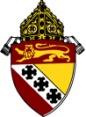 The Diocese of CharlestonCatechist Certification Hours for Basic CertificationApplicant: ______________________________________		Parish/School:__________________________________	Date:__________________*1.5 hours in each of the 20 categories required.  Substitutions may be made with approval from the Office of Catechesis and Christian Initiation. All hours should be recorded on this form.  If additional space is needed, duplicate page 2 and total the hours on this page. The same hours should not be counted twice. If a session counts for more than one category, either pick a category to count all of the hours in or split the hours between categories.Number of Hours By Category*Number of Hours By Category*Number of Hours By Category*Number of Hours By Category*Number of Hours By Category*Number of Hours By Category*Number of Hours By Category*Number of Hours By Category*Number of Hours By Category*Number of Hours By Category*Number of Hours By Category*Number of Hours By Category*Number of Hours By Category*Number of Hours By Category*Number of Hours By Category*Number of Hours By Category*Number of Hours By Category*Number of Hours By Category*Number of Hours By Category*Number of Hours By Category*TheologyTheologyTheologyTheologyTheologyTheologyTheologySacred ScriptureSacred ScriptureSacred ScriptureSacred ScriptureThe Catechist & Ecclesial MinistryThe Catechist & Ecclesial MinistryThe Catechist & Ecclesial MinistryThe Catechist & Ecclesial MinistryThe Catechist & Ecclesial MinistryMethodologyMethodologyMethodologyMethodologyDateSession Title/TopicPresenter/FacilitatorCreedGod & CreationChurch/EcclesiologySacraments/ Sacred LiturgyCatholic Moral TeachingSocial Justice/ Gospel of LifeThe Blessed Mother and the SaintsOverview of Old TestamentSynoptic GospelsGospel & Letters of JohnActs of the Apostles & the ChurchWho Jesus Is & How He TaughtHuman PersonLay & Ordained MinistryThe Role of the CatechistPrayer and the Devout LifeThe Many Ways We LearnClassroom TechniquesTeaching Methods Human Development and Faith FormationTotal Hours by Category (from all sheets)Total Certification Hours (all categories)Number of Hours By Category*Number of Hours By Category*Number of Hours By Category*Number of Hours By Category*Number of Hours By Category*Number of Hours By Category*Number of Hours By Category*Number of Hours By Category*Number of Hours By Category*Number of Hours By Category*Number of Hours By Category*Number of Hours By Category*Number of Hours By Category*Number of Hours By Category*Number of Hours By Category*Number of Hours By Category*Number of Hours By Category*Number of Hours By Category*Number of Hours By Category*Number of Hours By Category*TheologyTheologyTheologyTheologyTheologyTheologyTheologySacred ScriptureSacred ScriptureSacred ScriptureSacred ScriptureThe Catechist & Ecclesial MinistryThe Catechist & Ecclesial MinistryThe Catechist & Ecclesial MinistryThe Catechist & Ecclesial MinistryThe Catechist & Ecclesial MinistryMethodologyMethodologyMethodologyMethodologyDateSession Title/TopicPresenter/FacilitatorCreedGod & CreationChurch/EcclesiologySacraments/ Sacred LiturgyCatholic Moral TeachingSocial Justice/ Gospel of LifeThe Blessed Mother and the SaintsOverview of Old TestamentSynoptic GospelsGospel & Letters of JohnActs of the Apostles & the ChurchWho Jesus Is & How He TaughtHuman PersonLay & Ordained MinistryThe Role of the CatechistPrayer and the Devout LifeThe Many Ways We LearnClassroom TechniquesTeaching Methods Human Development and Faith Formation